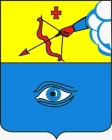 ПОСТАНОВЛЕНИЕ_20.01.2023__                                                                                                 № __14/2__ г. ГлазовО проведении противопаводковых мероприятий на территории муниципального образования «Город Глазов» в 2023 годуРуководствуясь Федеральным законом РФ от 21.12.1994 года № 68-ФЗ «О защите населения и территорий от чрезвычайных ситуаций природного и техногенного характера», ст. 16 Федерального Закона от 06.10.2003 года № 131-ФЗ «Об общих принципах организации местного самоуправления в Российской Федерации», Уставом муниципального образования «Город Глазов» и в целях своевременного проведения противопаводковых мероприятий, уменьшения риска возникновения чрезвычайных ситуаций и снижения возможного ущерба, обеспечения безопасности населения и устойчивого функционирования объектов экономики в период пропуска паводковых вод весной 2023 годаП О С Т А Н О В Л Я Ю:1. Утвердить состав городской противопаводковой комиссии на 2023 год (Приложение № 1).2. Утвердить перечень мероприятий, рекомендуемых для выполнения предприятиями, организациями и учреждениями города, независимо от формы собственности для безаварийного пропуска паводковых вод весной 2023 года (Приложение № 2).3. Настоящее постановление подлежит официальному опубликованию.4. Контроль за исполнением настоящего постановления возложить на заместителя Главы Администрации города Глазова по вопросам строительства, архитектуры и жилищно-коммунального хозяйства.Приложение № 1УТВЕРЖДЕНО:Постановлением Администрации города Глазоваот _20.01.2023_  № _14/2_СОСТАВгородской противопаводковой комиссии на 2023 годНачальник отдела поделам гражданской обороны и чрезвычайным ситуациям						А.Г.ИльинПриложение № 2 Утверждено Постановлением Администрации города Глазоваот _20.01.2023_  № __14/2__ПЕРЕЧЕНЬмероприятий, рекомендуемых для выполнения предприятиями, организациями и учреждениями города, независимо от формы собственности, для безаварийного пропуска паводковых вод весной 2023 годаНачальник отдела поделам гражданской обороны и чрезвычайным ситуациям								А.Г.ИльинАдминистрация муниципального образования «Город Глазов» (Администрация города Глазова) «Глазкар» муниципал кылдытэтлэнАдминистрациез(ГлазкарлэнАдминистрациез)Глава города ГлазоваС.Н. КоноваловБлиновСергей Константинович- председатель комиссии, заместитель Главы Администрации города Глазова по вопросам строительства, архитектуры и жилищно-коммунального хозяйства;ШейкоЕвгений Юрьевич- заместитель председателя комиссии, начальник управления жилищно-коммунального хозяйства Администрации города Глазова;Члены комиссии:Ильин Алексей Геннадьевич- начальник отдела по делам гражданской обороны и чрезвычайным ситуациям Администрации города Глазова;МайшевАнтон Александрович- начальник отдела мобилизационной работы, гражданской обороны и чрезвычайных ситуаций АО «Чепецкий механический завод» (по согласованию);КорепановИгорь Владимирович- директор филиала АО «Русатом Инфраструктурные решения» в городе Глазове(по согласованию);Маслеников Сергей Анатольевич- начальник 2 пожарно-спасательного отряда федеральной противопожарной службы Государственной противопожарной службы Главного управления МЧС России по Удмуртской Республике (по согласованию);ПрощалыкинДенис Викторович- врио директора МУП «Жилищно-коммунальное управление» муниципального образования «Город Глазов» (по согласованию);ПоповСтанислав Валерьевич- директор Глазовского филиала ООО «Электрические сети Удмуртии» (по согласованию);ЧупинаНадежда Львовна- начальник сектора экономического анализа и планирования управления экономики, развития города, промышленности, потребительского рынка и предпринимательства Администрации города Глазова;ЗыкинЕвгений Витальевич- начальник Межмуниципального отдела МВД РФ «Глазовский» (по согласованию)№ ппНаименование, проводимых мероприятийСрок выполнения1.Разработка, утверждение и представление в городскую противопаводковую комиссию (через отдел по делам ГО и ЧС) копий приказов о назначении объектовых противопаводковых комиссий и планов проведения противопаводковых мероприятий (предусмотреть перечни сил и средств, резерв материальных и финансовых ресурсов для предупреждения и ликвидации возможных чрезвычайных ситуаций во время весеннего паводка)до 10.03.2023 г.2.Выполнение работ по очистке от снега и наледи крыш жилых домов и административных зданий, цоколей, проездов и дренажей. Осуществление постоянного контроля за очисткой подъездных путей к пожарным гидрантам и особо опасным производственным участкам и зданиямс 13.03.2023 г.3.Выполнение всех противопаводковых мероприятий в садоводческих обществах и гаражных кооперативах и принятие мер к безаварийному пропуску весенних талых вод, во избежание возможного ущерба от последствий весеннего паводкадо 25.03.2023 г.4.Проведение работ по подготовке ливневой канализации, водопропускных труб, ливнеприемников, кюветов, отверстий мостов к пропуску талых паводковых вод. Организация очистки оголовков, водосточных труб и кюветов по улицам города: Куйбышева, Колхозная, Драгунова, Пионерская, Чапаева, Шестая, Девятая, Менделеева, Красноармейская, Южная, Мичурина, Сулимова, район столярного цеха ул. Сибирская, пл. Свободы, Кирова, ул. Глинки, Т. Барамзиной, Ф.Васильева, Матросова, Пастухова, вдоль ж/д тупика (бывшего ОАО «УЗСМ»), гаражного кооператива «Орбита», водопропускной канавы от ООО «Глазов.Электрон» до железной дороги в районе производственной площадки ОАО «МИЛКОМ» производственная площадка «Глазов-молоко», в жилых массивах «Заводской» и Юго-Западный, п.Сыга (перекресток Кировская-Удмуртская).до 06.03.2023 г.5.Населению города Глазова, проживающему в частном секторе, провести очистку выгребных ям надворных туалетов, помойниц, мест сбора и временного накопления твердых бытовых отходовмарт 2023 г.6.Очистка водоотводных канав и кюветов ото льда, снега и мусора гражданами, имеющими в собственности, аренде или ином вещном праве земельные участки, расположенные в секторе застройки индивидуальными домовладениями, в границах этих участковдо 13.03.2023 г.7.Организация круглосуточного дежурства ответственных должностных лиц и специальной автомобильной и инженерной техники, аварийных бригад на предприятиях, в организациях и учреждениях города в период пика весеннего паводкас 03.04.2023 г.8.Организация вывоза снега с территорий предприятий, улиц города и внутридворовых территорийдо 03.04.2023 г.9.Организация подготовки и содержание в исправном состоянии необходимой автотракторной и специальной техники для возможного использования при угрозе возникновения или возникновении чрезвычайной ситуации в паводковый периодапрель – май 2023 г.